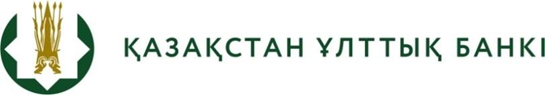 БАСПАСӨЗ РЕЛИЗІ   «Мемлекеттік қызметшілердің және дипломатиялық қызмет персоналының іссапарға баруының кейбір мәселелері туралы» Қазақстан Республикасы Үкіметінің
2017 жылғы 17 қарашадағы № 755 қаулысына өзгерістер енгізу туралы» Қазақстан Республикасы Үкіметі қаулысының жобасын әзірлеу туралы 2022 жылғы «11» қараша		   	 	                            		Астана қ.Қазақстан Республикасының Ұлттық Банкі (бұдан әрі – Ұлттық Банк) қабылдануы 
2021 жылғы 30 желтоқсандағы Заңды іске асыру үшін қажет «Мемлекеттік қызметшілердің және дипломатиялық қызмет персоналының іссапарға баруының кейбір мәселелері туралы» Қазақстан Республикасы Үкіметінің 2017 жылғы 17 қарашадағы № 755 қаулысына өзгерістер енгізу туралы» Қазақстан Республикасы Үкіметі қаулысының жобасын (бұдан әрі – Жоба) әзірлегені туралы хабарлайды. Қазақстан Республикасы Президентінің тапсырмаларына сәйкес, Қазақстан Республикасының орталық банкі ретінде Ұлттық Банктің алдына қойған міндеттерді тиімді орындауы және халықаралық қаржылық ынтымақтастық саласында Қазақстан Республикасының ұлттық мүдделерін білдіру мақсатында «Қазақстан Республикасының дипломатиялық қызметі туралы» және «Қазақстан Республикасының Ұлттық Банкі туралы» Қазақстан Республикасының Заңдарына өзге мемлекеттік органдардан мемлекеттік қызметшілермен қатар Ұлттық Банк қызметкерлерінің Қазақстан Республикасының шет елдердегі мекемелеріне іссапарға баруын көздейтін түзетулер енгізілді.  Жобамен Ұлттық Банк қызметкерлерінің іссапарға бару тәртібі бөлігінде Қазақстан Республикасы Президентінің Әкімшілігімен келісу бойынша Қазақстан Республикасының Үкіметі айқындайтын мемлекеттік органдар қызметкерлерінің Қазақстан Республикасының шет елдердегі мекемелеріне іссапарға баруының қолданыстағы тәртібіне өзгерістер енгізіледі.   Қаулы жобасының толық мәтінімен ашық нормативтік құқықтық актілердің ресми интернет-порталында: https://legalacts.egov.kz/npa/view?id=14291690 танысуға болады.Толығырақ ақпаратты мына телефон бойынша алуға болады:+7 (7172) 775-138e-mail: press@nationalbank.kz           www.nationalbank.kz